Урок здоровья.Познавательная конкурсная программа «36,6»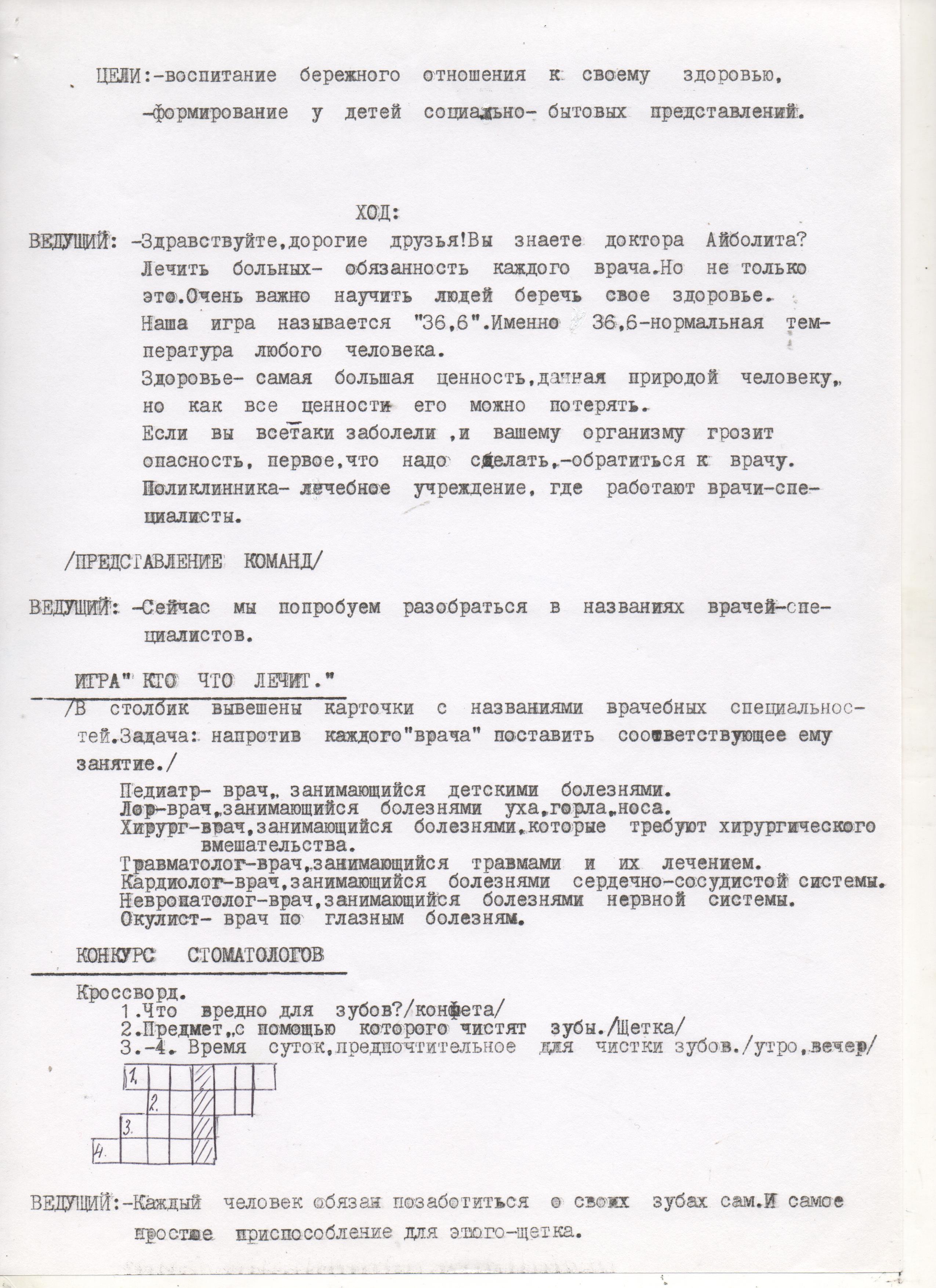 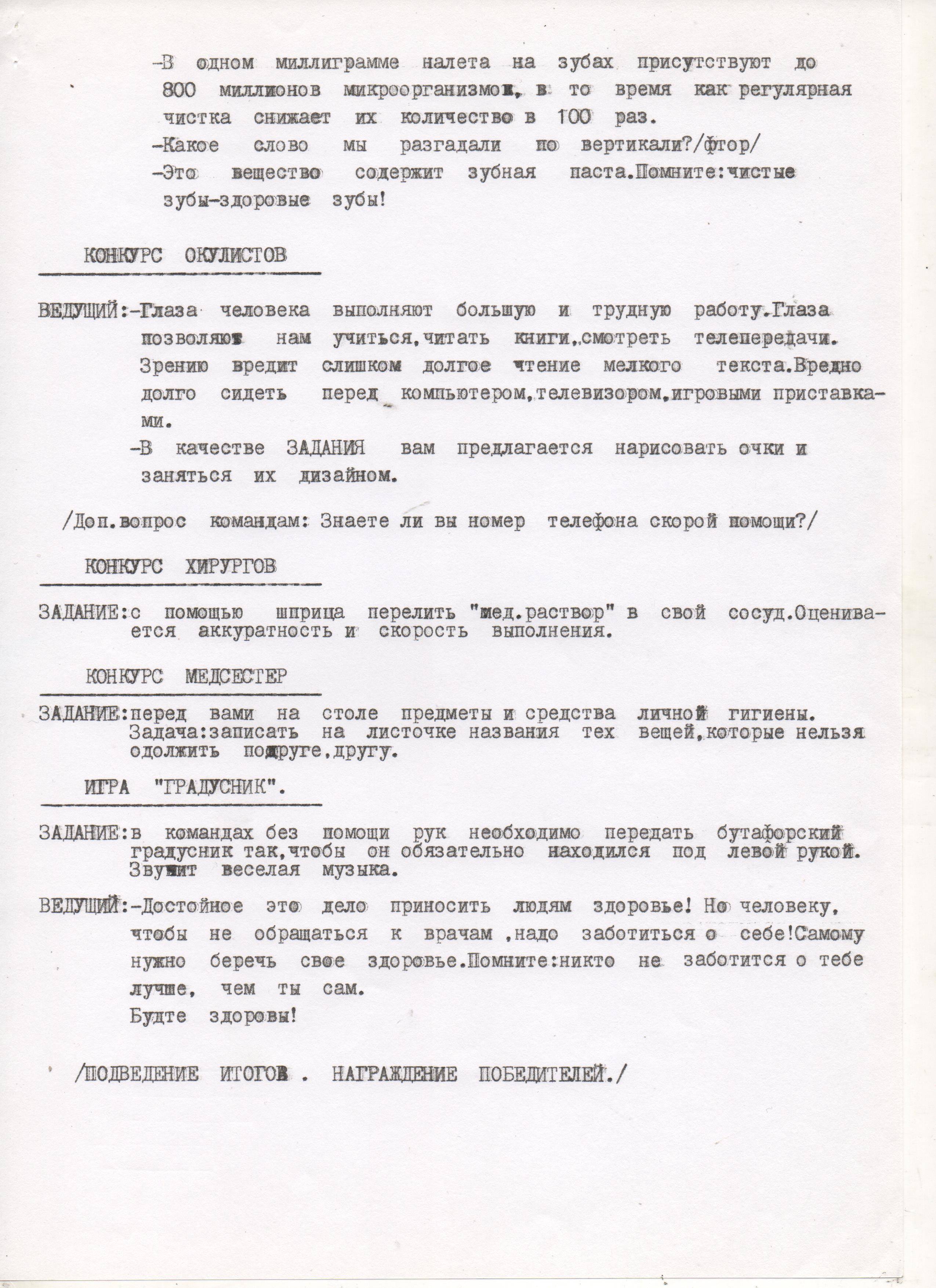 